Family CookbookAs we study families and communities, we understand that food plays a major role in every culture. To celebrate the diversity we find in our classroom and community, we will be putting together a Third Grade Family Heritage Cookbook. In class we have discussed many family traditions and traditional foods we may eat at different times, especially for holidays. Each family has been asked to submit two recipes.One should be a favorite recipe derived from your family’s heritage.The second recipe should simply be for a family favorite—no cultural connection necessary.These recipes should be neatly printed on 8.5 x 11 inch paper or typed in a Word document that is attached and emailed to econnell2@troy.k12.mi.us . All recipes will be printed as is. The recipes may also be decorated or illustrated with clip art in any manner you choose.Remember to include your family name on each recipe and if you like, include when you eat this dish, where the recipe came from, or any other information you would like to share. All recipes should be turned in no later than Thursday, December 13. You will have your cookbook in time for the holidays!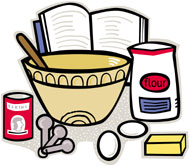 